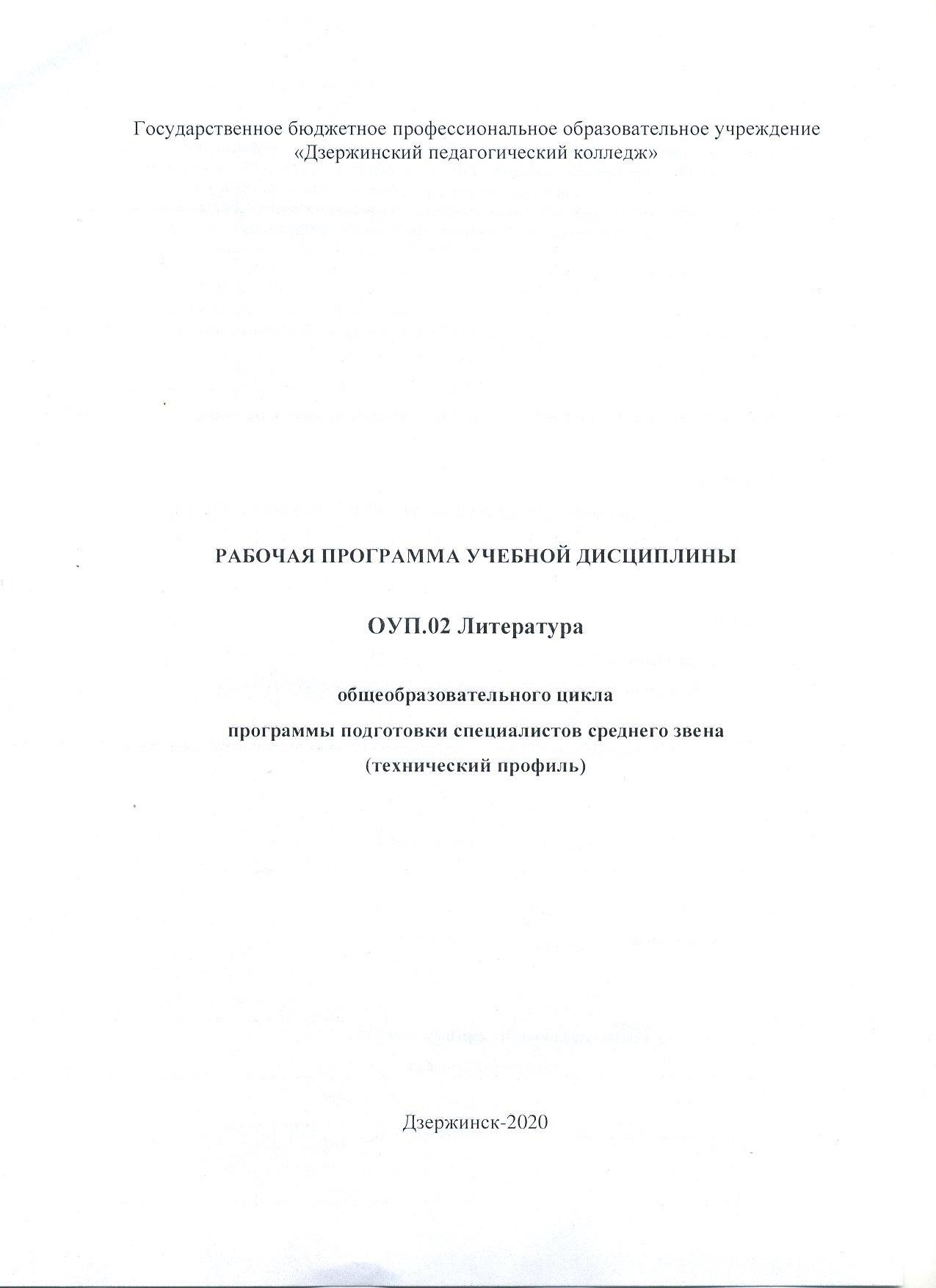 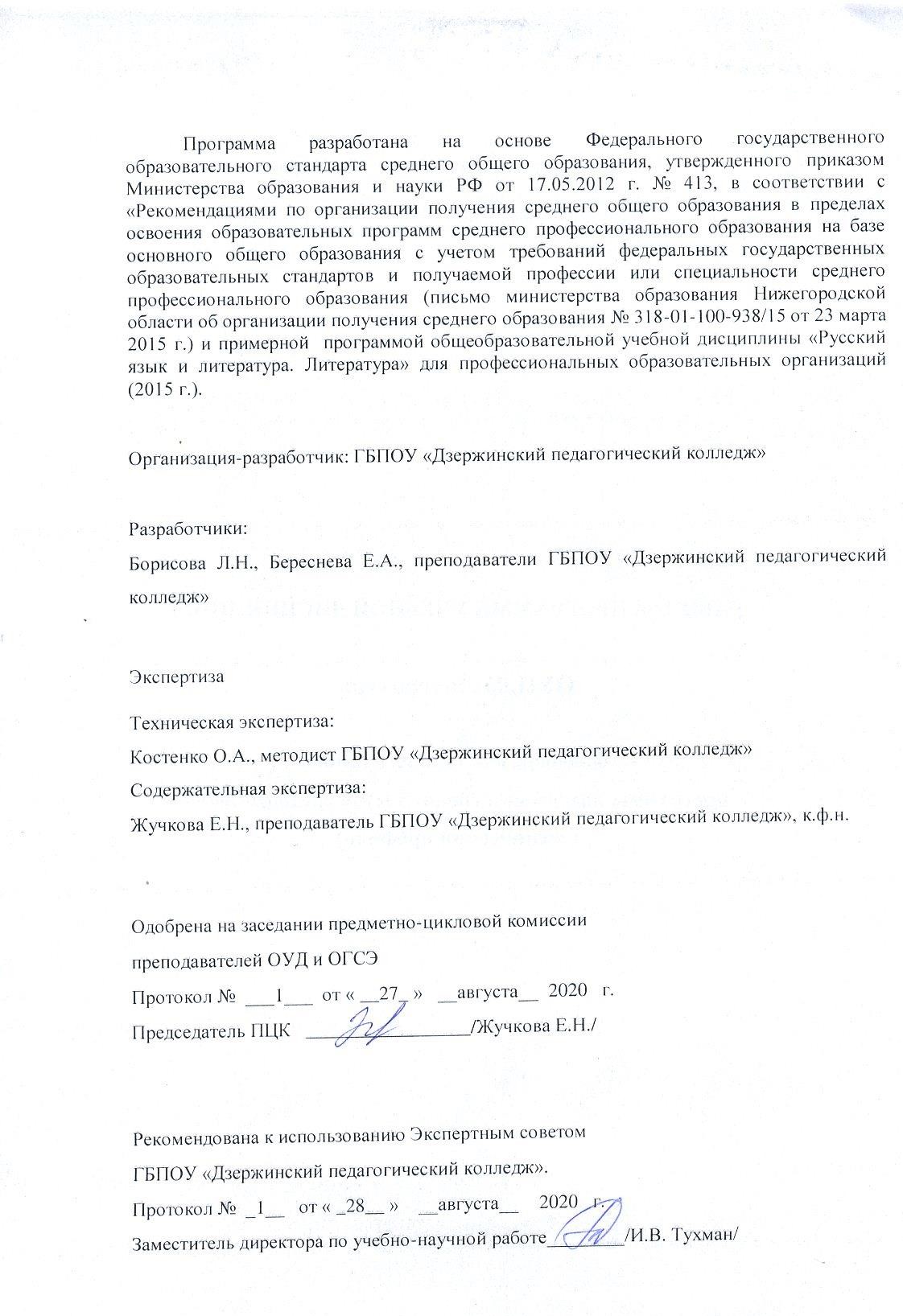 СОДЕРЖАНИЕОБЩАЯ ХАРАКТЕРИСТИКА РАБОЧЕЙ	ПРОГРАММЫ УЧЕБНОЙ ДИСЦИПЛИНЫ«Литература»Область применения программыРабочая программа учебной дисциплины является частью основной образовательной программы по специальности СПО 09.02.07 Информационные системы и программирование в соответствии с ФГОС СПО по специальности 09.02.07 Информационные системы и программирование, утверждённого Приказом Министерства образования и науки РФ от 9 декабря 2016 г. № 1547.Место учебной дисциплины в структуре основной образовательной программы: Учебная дисциплина входит в цикл общеобразовательных дисциплин – общие учебные предметы (ОУП.02).Цели и задачи учебной дисциплины – требования к результатам освоения учебной дисциплины:Освоение содержания учебной дисциплины «Литература» обеспечивает достижение студентами следующих результатов:личностных:сформированность мировоззрения, соответствующего современному уровню развития науки и общественной практики, основанного на диалоге культур, а также различных форм общественного сознания, осознание своего места в поликультурном мире;сформированность основ саморазвития и самовоспитания в соответствии с общечеловеческими ценностями и идеалами гражданского общества; готовность и способность к самостоятельной, творческой и ответственной деятельности;толерантное сознание и поведение в поликультурном мире, готовность и способность вести диалог с другими людьми, достигать в нем взаимопонимания, находить общие цели и сотрудничать для их достижения;готовность и способность к образованию, в том числе самообразованию, на протяжении всей жизни; сознательное отношение к непрерывному образованию как условию успешной профессиональной общественной деятельностиэстетическое отношение к миру;совершенствование духовно-нравственных качеств личности, воспитание чувства любви к многонациональному Отечеству, уважительного отношения к русской литературе, культурам других народов;использование для решения познавательных и коммуникативных задач различных источников информации (словарей, энциклопедий, интернет-ресурсов и др.);метапредметных:умение понимать проблему, выдвигать гипотезу, структурировать материал, подбирать аргументы для подтверждения собственной позиции, выделять причинно-следственные связи в устных и письменных высказываниях, формулировать выводы;умение самостоятельно организовывать собственную деятельность, оценивать ее, определять сферу своих интересов;умение работать с разными источниками информации, находить ее, анализировать, использовать в самостоятельной деятельности;владение навыками познавательной, учебно-исследовательской и проектной деятельности, навыками разрешения проблем; способность и готовность к самостоятельному поиску методов решения практических задач, применению различных методов познания;предметных:сформированность устойчивого интереса к чтению как средству познания других культур, уважительного отношения к ним;сформированность навыков различных видов анализа литературных произведений;владение навыками самоанализа и самооценки на основе наблюдений за собственной речью;владение умением анализировать текст с точки зрения наличия в нем явной и скрытой, основной и второстепенной информации;владение умением представлять тексты в виде тезисов, конспектов, аннотаций, рефератов, сочинений различных жанров;знание содержания произведений русской, родной и мировой классической литературы, их историко-культурного и нравственно-ценностного влияния на формирование национальной и мировой культуры;сформированность умений учитывать исторический, историко-культурный контекст и контекст творчества писателя в процессе анализа художественного произведения;способность выявлять в художественных текстах образы, темы и проблемы и выражать свое отношение к ним в развернутых аргументированных устных и письменных высказываниях;владение навыками анализа художественных произведений с учетом их жанрово-родовой специфики; осознание художественной картины жизни, созданной в литературном произведении, в единстве эмоционального личностного восприятия и интеллектуального понимания;сформированность представлений о системе стилей языка художественной литературы.В результате изучения дисциплины обучающийся осваивает элементы общих компетенций. Перечень общих компетенций, элементы которых формируются в рамках дисциплины:СТРУКТУРА И СОДЕРЖАНИЕ УЧЕБНОЙ ДИСЦИПЛИНЫОбъем учебной дисциплины и виды учебной работыТематический план и содержание учебной дисциплины литератураУСЛОВИЯ РЕАЛИЗАЦИИ УЧЕБНОЙ ДИСЦИПЛИНЫТребования к минимальному материально-техническому обеспечениюРеализация учебной дисциплины требует наличия учебного кабинета литературы. Оборудование учебного кабинета:столы ученические, стулья ученические;стол преподавателя, стул преподавателя, кафедра; 4 шкафа, 4 стенда, подставка для телевизора;компьютер, проектор, экран, доска, телевизор, DVD–плеер.Информационное обеспечение обученияПеречень рекомендуемых учебных изданий, Интернет-ресурсов, дополнительной литературыЭлектронные издания и ресурсыМинералов, Ю. И. История русской литературы. 1800-1830-е годы: учебник для СПО [Текст] / Ю. И. Минералов. — 3-е изд., испр. и доп. — М.: Издательство Юрайт, 2018. — 340 с. — (Серия : Профессиональное образование). — ISBN 978-5-534-10164-5.Минералов, Ю. И. История русской литературы. 1840-1860-е годы: учебник для СПО [Текст] / Ю. И. Минералов. — 3-е изд., испр. и доп. — М.: Издательство Юрайт, 2018. — 380 с. — (Серия : Профессиональное образование). — ISBN 978-5-534-10164-5.Минералов, Ю. И. История русской литературы. 1870-1890-е годы: учебник для СПО [Текст] / Ю. И. Минералов. — 3-е изд., испр. и доп. — М.: Издательство Юрайт, 2018. — 441 с. — (Серия : Профессиональное образование). — ISBN 978-5-534-10164-5.Дополнительные источникиРусская литература в вопросах и ответах в 2 т. Том 1. XIX век: учеб. пособие для СПО [Текст] / Л. В. Чернец [и др.]; под ред. Л. В. Чернец. — 4-е изд., испр. и доп. — М.: Издательство Юрайт, 2018. — 212 с. — (Серия : Профессиональное образование). — ISBN 978-5-534-07963-0.Тарланов, Е. З. Литература: анализ поэтического текста: учебник и практикум для СПО [Текст] / Е. З. Тарланов. — 2-е изд., перераб. и доп. — М.: Издательство Юрайт, 2018. — 237 с. — (Серия: Профессиональное образование). — ISBN 978-5-534-10416-5.ХУДОЖЕСТВЕННЫЕ ТЕКСТЫ ЛИТЕРАТУРА ХIХ В.В.А. Жуковский. Сельское кладбище. Вечер. Светлана. Певец во стане русских воинов. Ивиковы журавли. Теон и Эсхин. Лесной царь.К.Н. Батюшков. Веселый час. Мои Пенаты. К Дашкову. Переход русских войск через Неман. Странствия Одиссея. На развалинах замка в Швеции. Изречение Мельхиседека.А.С. Пушкин. К другу стихотворцу. Воспоминания в Царском селе. Лицинию. Товарищам. Вольность. К Чаадаеву. Деревня. Погасло дневное светило… Кинжал. Узник. Свободы сеятель пустынный… К морю. Я помню чудное мгновенье… Вакхическая песня. 19 октября. Пророк. Стансы (В надежде славы и добра…). Арион. Анчар. В Сибирь. Поэт. Поэту. 19 октября 1827 г. На холмах Грузии… Дар напрасный, дар случайный… Дорожные жалобы. И.И. Пущину. Я вас любил… Брожу ли я вдоль улиц шумных… Эхо. Мадонна. Бесы. Безумных лет угасшее веселье… Моя родословная. Клеветникам России. Бородинская годовщина. Вновь я посетил… Из Пиндемонти. Когда за городом задумчив я брожу… Памятник. Руслан и Людмила. Кавказский пленник. Цыганы. Полтава. Медный всадник. Борис Годунов. Маленькие трагедии. Арап Петра Великого. Повести Белкина. История села Горюхина. Дубровский. Капитанская дочка. Пиковая дама.17М.Ю. Лермонтов. Нет, я не Байрон… Парус. Предсказание. Два великана. Бородино. Смерть поэта. Когда волнуется желтеющая нива… Поэт. Спор. 1 января. Дума. И скучно и грустно… Родина. Нет, не тебя так пылко я люблю… Выхожу один я на дорогу… Пророк. Боярин Орша. Песня про царя Ивана Васильевича, молодого опричника и удалого купца Калашникова. Мцыри. Демон. Маскарад. Герой нашего времени.Н.В. Гоголь. Невский проспект. Портрет. Нос. Шинель. Ревизор. Мертвые души.И.А. Гончаров. Обыкновенная история. Обломов.Н.А. Некрасов. В дороге. Нравственный человек. Колыбельная песня. Тройка. Когда из мрака заблужденья… Вчерашний день, часу в шестом… Я не люблю иронии твоей… Мы с тобой бестолковые люди… Давно отвергнутый тобой… Школьник. Праздник жизни – молодости годы… Где твое личико смуглое… Внимая ужасам войны… Стихи мои, свидетели живые… В столицах шум, гремят витии… Что ты, сердце мое, расходилося… Поэт и гражданин. Размышления у парадного подъезда. Песня Еремушке. Рыцарь на час. Песни о свободном слове. Газетная. Умру я скоро… Ликует враг, молчит в недоуменье… Зачем меня на части рвете… Зеленый шум. Надрывается сердце от муки… Памяти Добролюбова. Не рыдай так безумно над ним… Пророк. Три элегии. Зине (Ты еще на жизнь имеешь право…). Угомонись, моя муза задорная… Зине (Двести уж дней…). Сеятелям. Музе. Друзьям. Горящие письма. Баюшки-баю. О муза, я у двери гроба… Коробейники. Железная дорога. Мороз – Красный нос. Дедушка. Русские женщины. Современники. Кому на Руси жить хорошо.Н.Г. Чернышевский. Что делать?И.С. Тургенев. Рудин.   Дворянское гнездо. Накануне.   Отцы и дети.   Новь.Стихотворения в прозе (5–6 по выбору).А.Н. Островский. Свои люди – сочтемся. Бедная невеста. Бедность – не порок. Доходное место. Гроза. На всякого мудреца – довольно простоты. Горячее сердце. Бешеные деньги. Волки и овцы. Бесприданница. Лес. Без вины виноватые.М.Е. Салтыков-Щедрин. Губернские очерки. История одного города. Господа Головлевы. За рубежом. Сказки (3–4 по выбору).Н.С. Лесков. Очарованный странник. Левша (Сказ о тульском косом левше и о стальной блохе).Ф.И. Тютчев. С поляны коршун поднялся… Весенняя гроза. Не то, что мните вы, природа... Есть в осени первоначальной… Цицерон. Фонтан. Не верь, не верь поэту, дева… Русской женщине. Эти бедные селенья… О, как убийственно мы любим… Последняя любовь. Весь день она лежала в забытьи… Накануне годовщины 4 августа 1864 г. Умом Россию не понять… Нам не дано предугадать… Я встретил вас…А.А. Фет. На заре ты ее не буди… Поделись живыми снами… Шепот, робкое дыханье… Сияла ночь… Как беден наш язык… Я тебе ничего не скажу… Еще люблю, еще томлюсь…А.К. Толстой. Колокольчики мои… Коль любить, так без рассудку… Средь шумного бала… Не ветер, вея с высоты… Слеза дрожит в твоем ревнивом взоре… Осень! Осыпается весь наш бедный сад… Поток-богатырь. Порой веселой мая. Против течения. Василий Шибанов. Сон Попова. История Государства российского… Царь Федор Иоаннович.Ф.М. Достоевский. Бедные люди. Белые ночи. Преступление и наказание.Л.Н. Толстой. Детство. Отрочество. Юность. Казаки. Война и мир. Анна Каренина.Смерть Ивана Ильича. Крейцерова соната. Воскресение. После бала. Хаджи-Мурат.А.П. Чехов. Смерть чиновника. Хамелеон. Унтер Пришибеев. Толстый и тонкий. Злоумышленник. Тоска. Горе. Враги. Степь. Скучная история. Дуэль. Попрыгунья. Душечка. Дом с мезонином. Палата № 6. Случай из практики. Мужики. В овраге. Человек в футляре. Крыжовник. О любви. Дама с собачкой. Ионыч. Невеста. Чайка. Три сестры. Дядя Ваня. Вишневый сад.18ЛИТЕРАТУРА КОНЦА ХIХ – НАЧАЛА ХХ В.Л.Н. Андреев. Баргамот и Гараська. Жизнь Василия Фивейского. Красный смех.Иуда Искариот. Рассказ о семи повешенных.А.А. Ахматова. Сероглазый король. В Царском селе. Сжала руки под темной вуалью… Вижу выцветший флаг над таможней… Песня последней встречи. Прогулка. Все мы бражники здесь, блудницы... Проводила друга до передней… Мне голос был… Тайны ремесла. Есть в близости людей заветная черта... Петроград, 1919. Клятва. Мужество. Реквием.К.Д. Бальмонт. Я мечтою ловил уходящие тени... Я вольный ветер… Ангелы опальные. Я в этот мир пришел, чтоб видеть Солнце... Я – изысканность русской медлительной речи... В домах. Я не знаю мудрости... Есть в русской природе усталая нежность...А. Белый. Мои слова. В полях. Объяснение в любви. Заброшенный дом. Тройка.Отчаянье. Из окна вагона.А.А. Блок. Возмездие. Соловьиный сад. Двенадцать. Лирика.В.Я. Брюсов. Юному поэту. Грядущие гунны. Близким. Кинжал. Нам проба. К счастливым. Довольно. Ассарогадон. Конь блед. Каменщик. Работа. Принцип относительности.И.А. Бунин. Листопад. Антоновские яблоки. Деревня. Суходол. Господин из Сан- Франциско.М. Горький. Макар Чудра. Старуха Изергиль. Челкаш. Скуки ради. Песня о Соколе. Двадцать шесть и одна. Фома Гордеев. Песня о Буревестнике. Мещане. На дне. Мать. Городок Окуров. Рассказы из сборника «По Руси». Несвоевременные мысли.З.Н. Гиппиус. Песня. Надпись на камне. Сонет. Пауки. Швея. Все кругом. 14 декабря. 14 декабря 17 года. Чертова кукла.Н.С. Гумилев. Капитаны. Рабочий. Слоненок. Телефон. Заблудившийся трамвай.Озеро Чад. Жираф. Телефон. Юг. Рассыпающая звезды. О тебе. Дагомыс. Слово.Б.К. Зайцев. Аграфена. Усадьба Ланиных. Голубая звезда.А.И. Куприн. Молох. Олеся. Поединок. Гамбринус. Белый пудель. Гранатовый браслет. Суламифь.В.В. Маяковский. Я сам (автобиография). Послушайте! Мама и убитый немцами вечер. Гимн судье. Облако в штанах. Ода революции. Левый марш. О дряни. Прозаседавшиеся. Необычайное приключение… Окна РОСТА.Д.С. Мережковский. Парки. Дети ночи. Двойная бездна. Молитва о крыльях. Чужбина – родина. Бог. О причинах упадка и о новых течениях современной русской литературы.Ф. Сологуб. В поле не видно ни зги… Люблю блуждать я над трясиною... Пленные звери. Чертовы качели.А.Н. Толстой. Мишука Налымов. Приключения Растегина. Хромой барин.М. Цветаева. Моим стихам, написанным так рано... Змея оправдана звездой... На плече моем на правом... Вот опять окно… Кто создан из камня, кто создан из глины… Белая гвардия, путь твой высок… Маяковскому. Если душа родилась крылатой… Мракобесие. Смерч. Содом. Вскрыла жилы: неостановимо... Уж сколько их упало в эту бездну... Поэма воздуха. Крысолов. Мой Пушкин.И.С. Шмелев. Человек из ресторана. Пугливая тишина.ЛИТЕРАТУРА ХХ В.М. Горький. Старуха Изергиль. Челкаш. Фома Гордеев. На дне.В. Маяковский. Ночь. Из улицы в улицу. А вы могли бы? Несколько слов обо мне самом. Нате. Вам. Послушайте. Кофта фата. Адище города. Скрипка и немножко нервно. Левый марш. Приказ по армии искусства. Хорошее отношение к лошадям. Прозаседавшиеся. Лиличка! Любовь. Письмо товарищу Кострову... Письмо Татьяне Яковлевой. Уже второй должно быть ты легла... Про это. Хорошо! Во весь голос. Клоп. Баня.19С. Есенин. Поет зима – аукает… Выткался на озере алый свет зари... Шел Господь пытать людей в любови... Гой ты, Русь, моя родная... Письмо матери. Отговорила роща золотая... О Русь, взмахни крылами... Корова. Песнь о собаке. Устал я жить в родном краю... Я обманывать себя не стану... Я последний поэт деревни... Нивы сжаты, рощи голы... Да, теперь решено, без возврата... Мне осталась одна забава... Не жалею, не зову, не плачу... Я спросил сегодня у менялы... Шаганэ, ты моя, Шаганэ… Пускай ты выпита другим… Ты меня не любишь, не жалеешь... Собаке Качалова. Я иду долиной, На затылке кепи... Клен ты мой опавший, клен заледенелый... Мы теперь уходим понемногу… До свиданья, друг мой, до свиданья… Русь Советская. Русь уходящая. Письмо к женщине. Анна Снегина.М. Булгаков. Белая гвардия. Собачье сердце. Мастер и Маргарита.И. Бабель. Конармия.А. Фадеев. Разгром. Молодая гвардия.М. Шолохов. Тихий Дон. Судьба человека.А. Толстой. Петр Первый.И. Шмелев. Лето Господне.А. Платонов. Котлован. Джан. Возвращение.А. Ахматова. Сероглазый король. Сжала руки под темной вуалью… Как соломинкой, пьешь мою душу... Песня последней встречи. Вечером. В последний раз мы встретились тогда... Проводила друга до передней... Лучше б мне частушки задорно выкликать... Он любил... Я научилась просто, мудро жить... Все мы бражники здесь, блудницы… Смятение. Я пришла к поэту в гости… Думали: нищие мы… Не с теми я, кто бросил землю... Все расхищено, предано, продано... Реквием.Б. Пастернак. Февраль. Достать чернил и плакать!.. Марбург. Сестра моя – жизнь и сегодня в разливе… Весна. Август. Объяснение. Зимняя ночь. Гамлет. Нобелевская премия. На Страстной. Доктор Живаго.О. Мандельштам. Воронежские стихи.В. Набоков. Защита Лужина. Приглашение на казнь.М. Цветаева. Вы, идущие мимо меня... Моим стихам, написанным так рано... Уж сколько их упало в эту бездну… Никто ничего не отнял... Вчера еще в глаза глядел... Стихи к Блоку. Мне нравится, что вы больны не мною... Поэт. Диалог Гамлета с совестью. Все повторяю первый стих… Знаю, умру на заре...М. Зощенко. Аристократка. Брак по расчету. Любовь. Счастье. Баня. Нервные люди. Кризис. Административный восторг. Обезьяний язык. Воры. Муж. Сильное средство. Галоша. Прелести культуры. Мещане. Операция. Мелкий случай. Серенада. Свадьба. Голубая книга.И. Ильф, Е. Петров. Двенадцать стульев (или Золотой теленок).П. Антокольский. Сын.А. Сурков. Бьется в тесной печурке огонь…К. Симонов. Стихи из сб. «Война». С тобой и без тебя… Живые и мертвые (1-я книга).А. Твардовский. Я убит подо Ржевом... В тот день, когда окончилась война… Василий Теркин. За далью – даль.М. Исаковский. Враги сожгли родную хату... Летят перелетные птицы... В лесу прифронтовом. Катюша.В. Некрасов. В окопах Сталинграда.А. Солженицын. Один день Ивана Денисовича. Матренин двор. Крохотки.В. Гроссман. Жизнь и судьба.Ю. Бондарев. Горячий снег.В. Васильев. А зори здесь тихие.В. Быков. Сотников. Знак беды.В. Астафьев. Царь-рыба (рассказы «Капля», «Уха на Боганиде», «Царь-рыба»,«Сон о белых горах» и др.). Прокляты и убиты.В. Шукшин. Чудик. Микроскоп. Сапожки. Забуксовал. Срезал. Крепкий мужик.Ораторский прием. Верую. Мастер. Танцующий Шива. Калина красная.20В. Белов. Привычное дело.В. Распутин. Прощание с Матерой. Нежданно-негаданно.Ю. Трифонов. Обмен.В. Маканин. Полоса обменов. Кавказский пленный.Л. Петрушевская. Время – ночь. Три девушки в голубом.Т. Толстая. Рассказы.Ю. Домбровский. Факультет ненужных вещей.В. Ерофеев. Москва – Петушки.С. Довлатов. Чемодан.Н. Рубцов. Подорожник.Д. Самойлов. Голоса за холмами.И. Бродский. Часть речи.Ю. Кузнецов. После вечного боя.Г. Айги. Стихи.Д.А. Пригов. Стихи.Л. Рубинштейн. Стихи.А. Арбузов. Жестокие игры.В. Розов. Гнездо глухаря.А. Вампилов. Утиная охота. Провинциальные анекдоты.214. КОНТРОЛЬ И ОЦЕНКА РЕЗУЛЬТАТОВ ОСВОЕНИЯ УЧЕБНОЙ ДИСЦИПЛИНЫ2223241. ОБЩАЯ ХАРАКТЕРИСТИКА РАБОЧЕЙ	ПРОГРАММЫ УЧЕБНОЙДИСЦИПЛИНЫ	42. СТРУКТУРА И СОДЕРЖАНИЕ УЧЕБНОЙ ДИСЦИПЛИНЫ	63. УСЛОВИЯ РЕАЛИЗАЦИИ УЧЕБНОЙ ДИСЦИПЛИНЫ	174. КОНТРОЛЬ И ОЦЕНКА РЕЗУЛЬТАТОВ ОСВОЕНИЯ УЧЕБНОЙДИСЦИПЛИНЫ	22ОК 1.Выбирать	способы	решения	задач	профессиональной	деятельности,применительно к различным контекстам.ОК 2.Осуществлять поиск, анализ и интерпретацию информации, необходимой длявыполнения задач профессиональной деятельности.ОК 3.Планировать и реализовывать собственное профессиональное и личностноеразвитие.ОК 4.Работать в коллективе и команде, эффективно взаимодействовать с коллегами,руководством, клиентами.ОК 5.Осуществлять устную и письменную коммуникацию на государственномязыке с учетом особенностей социального и культурного контекста.ОК 6.Проявлять	гражданско-патриотическую	позицию,	демонстрироватьосознанное поведение на основе общечеловеческих ценностей.ОК 9.Использовать	информационные	технологии	в	профессиональной деятельности.Вид учебной работыОбъем часовСуммарная учебная нагрузка во взаимодействии с преподавателем117Самостоятельная работа-Объем образовательной программы117в том числе:в том числе:теоретическое обучение77лабораторные работы (если предусмотрено)-практические занятия (если предусмотрено)30курсовая работа (проект) (если предусмотрено)-контрольная работа12Самостоятельная работа-Промежуточная аттестация в форме дифференцированного зачёта (II семестр)Промежуточная аттестация в форме дифференцированного зачёта (II семестр)Наименование разделов и темСодержание учебного материала, лабораторные работы и практические занятияОбъем часовКоды компетенций, формированию которых способствуетэлемент программы123ВведениеИсторико-литературный процесс рубежа XVIII-XIX вв. и периодизация русской литературы. Романтизм и реализм в русской литературе.1Раздел 1.Развитие русскойОбъем часовОК 1, ОК 2, ОК 3,литературы и культуры впо разделу 1.ОК 4, ОК 9первой половине XIX века.8Тема 1.1. А.С. Пушкин.Содержание3 (1/2)Личность писателя.Жизненный и творческий путь.Основные темы и мотивыСодержание3 (1/2)Личность писателя.Жизненный и творческий путь.Основные темы и мотивы1. Личность и творчество А.С. Пушкина. «Чувства добрые» в лирике А.С. Пушкина. Поиски смысла бытия и внутренней свободы. Теория литературы: элегия.1творчества.творчества.Тематика практических занятий21.Анализ поэмы А.С. Пушкина «Медный всадник». Теория литературы: поэма.12. Выразительное чтение и анализ стихотворений А.С. Пушкина о любви и дружбе.1Тема 1.2. М.Ю. Лермонтов.Содержание3 (1/2)Личность и жизненный путь М.Ю. Лермонтова. Характеристика творчества. Этапы творчества.1Поэтический мир Лермонтова. Мотивы  одиночества. Высокое предназначение личности и еереальное бессилие — сквозная тема лирики М.Ю. Лермонтова. Обреченность человека. Поэма«Демон» как романтическая поэма. Противоречивость центрального	образа произведения.Земное и космическое в поэме. Теория литературы: романтизм, антитеза, композиция.Тематика практических занятий2Анализ произведений М.Ю. Лермонтова, раскрывающих тему одиночества, трагизм любви и отношения поэта и общества.Выразительное чтение и анализ стихотворений М.Ю. Лермонтова, посвященных любви к Родине, народу, природе, творчеству.1Анализ произведений М.Ю. Лермонтова, раскрывающих тему одиночества, трагизм любви и отношения поэта и общества.Выразительное чтение и анализ стихотворений М.Ю. Лермонтова, посвященных любви к Родине, народу, природе, творчеству.1Тема 1.3. Н.В. Гоголь.Содержание2 (1/1)Жизненный и творческий путь писателя.1Тематика практических занятий«Петербургские повести»: «Портрет», «Нос», «Выбранные места из переписки с друзьями» (глава«Нужно любить Россию»). Композиция. Сюжет. Герои. Идейный замысел.1Раздел 2. Особенности развитияОбъем часовОК 1, ОК 5, ОКОКрусской литературы во второйпо разделу 2.9половине XIX века.45Тема 2.1. Феномен русскойСодержание3(3/0)литературы II половины XIX в.Культурно-историческое развитие России середины XIX века. Отмена крепостного права.3Крымская война. Народничество. Литературная критика и журнальная полемика 1860-х гг. О«лишних людях» и новом человеке в журналах «Современник», «Отечественные записки»,«Русское слово». Развитие реализма в прозе. Новые типы героев в русской литературе.Драматургия А.Н. Островского и А.П. Чехова. Поэзия «чистого искусства» и реалистическаяпоэзия.Тема 2.2. А.Н. Островский.Содержание4 (2/2)1.Жизненный и творческий путь писателя. Социально-культурная новизна драматургии А.Н.1Островского. Драма Островского «Гроза». Самобытность замысла, оригинальность основногохарактера, сила трагической развязки в судьбе героев драмы. Теория литературы: драма, трагедия.2.Позиция автора и его идеал. Роль персонажей второго ряда в пьесе. Символика грозы.1Тематика практических занятий21. Анализ образа   Катерины как воплощения лучших качеств   женской натуры и конфликта1романтической личности с укладом жизни, лишенной народных нравственных основ.2. Составление тезисного плана статьи Н.А. Добролюбова "Луч света в темном царстве" и статьиД.И. Писарева "Мотивы русской драмы"1Тема 2.3. И.А. Гончаров.Содержание4 (2/2)1. Жизненный и творческий путь писателя И.А. Гончарова. Роман «Обломов». Творческая история1романа. Теория литературы: социально-психологический роман.2. Противоречивость характера Обломова. Обломов и Штольц. Прошлое и будущее России.1Тематика практических занятий3Анализ сна Ильи Ильича Обломова как художественно-философского центра романа.2Тема 2.4. И.С. Тургенев.Содержание4 (4/0)1.Жизненный и творческий путь писателя. Роман «Отцы и дети». Смысл названия и основной1конфликт романа2.	Нравственная   проблематика	романа	и   ее   общечеловеческое   значение.	Своеобразие1художественной манеры Тургенева-романиста.3. Анализ образа Базарова в системе действующих лиц.2Контрольная работа21. Анализ полемики вокруг романа И.С.Тургенева "Отцы и дети"(семинар).2Тема 2.5. Н.Г. Чернышевский.Содержание1 (1/0)Тема 2.5. Н.Г. Чернышевский.Краткий очерк жизни и творчества. Роман «Что делать?». Роль снов Веры Павловны в романе. Четвёртый сон как социальная утопия. Теория литературы: утопия, антиутопия.1Тема 2.6. Н.С. Лесков.Содержание1 (1/0)Тема 2.6. Н.С. Лесков.Сведения из биографии. Художественный мир писателя. Повесть «Очарованный странник». Композиция. Жанр. Образ Ивана Флягина. Тема трагической судьбы талантливого русского1Тема 2.7. М.Е. Салтыков- Щедрин.Содержание2 (1/1)Тема 2.7. М.Е. Салтыков- Щедрин.Жизненный и творческий путь М.Е. Салтыкова-Щедрина. Жанровое своеобразие, тематика и проблематика сказок М.Е. Салтыкова-Щедрина. Теория литературы: гротеск, аллегория, символика, сатира.1Тема 2.7. М.Е. Салтыков- Щедрин.Тематика практических занятий1Тема 2.7. М.Е. Салтыков- Щедрин.Анализ сказок М.Е. Салтыкова-Щедрина «Медведь на воеводстве», «Коняга», «Карась-идеалист». Анализ глав «Истории одного города» «О корени происхождения глуповцев», «Опись градоначальников», «Органчик».1Тема 2.8. Ф.М. ДостоевскийСодержание6 (4/2)Тема 2.8. Ф.М. ДостоевскийЖизненный и творческий путь писателя. Роман «Преступление и наказание». Социальная и нравственно-философская проблематика романа. Теория сильной личности и её опровержение.Общая характеристика романов «Униженные о оскорблённые» и «Идиот». Теория литературы: полифонизм романов Ф.М. Достоевского.Драматичность характера и судьбы Родиона Раскольникова.22Тема 2.8. Ф.М. ДостоевскийТематика практических занятий2Тема 2.8. Ф.М. ДостоевскийРоль вещих снов в романе Ф.М. Достоевского «Преступление и наказание».2Тема 2.8. Ф.М. ДостоевскийКонтрольная работа2Тема 2.8. Ф.М. ДостоевскийСочинение по роману Ф.М. Достоевского «Преступление и наказание».2Тема 2.9. Л.Н. Толстой.Содержание8 (4/4)Тема 2.9. Л.Н. Толстой.1.Жизненный и творческий путь писателя. Духовные искания Л.Н. Толстого.1Тема 2.9. Л.Н. Толстой.2.Роман-эпопея «Война и мир». Жанровое своеобразие романа. Особенности композиции. Художественные принципы Л.И. Толстого в изображении русской действительности1Тема 2.9. Л.Н. Толстой.3. Идейно-тематическое содержание и сюжетно-композиционные особенности романа-эпопеи Л.Н.Толстого "Война и мир"2Тема 2.9. Л.Н. Толстой.Тематика практических занятий6Тема 2.9. Л.Н. Толстой.1. Сравнительно-сопоставительный анализ образов Кутузова и Наполеона, развенчание идеи«наполеонизма».2Тема 2.9. Л.Н. Толстой.2.Обзор творчества позднего периода: «Анна Каренина», "Крейцерова соната", «Отец Сергий»,«Хаджи-Мурат». Мировое значение творчества Л.Н. Толстого.2Тема 2.9. Л.Н. Толстой.Контрольная работа2Написание сочинения по роману Л.Н. Толстого «Война и мир».2Тема 2.10. А.П. Чехов.Содержание4 (1/3)Тема 2.10. А.П. Чехов.Жизненный и творческий путь писателя. Своеобразие и всепроникающая сила чеховскоготворчества. Новаторство А.П. Чехова. Периодизация творчества А.П. Чехова. Работа в журналах. Короткие юмористические рассказы. Новый тип рассказа.1Тема 2.10. А.П. Чехов.Тематика практических занятий3Тема 2.10. А.П. Чехов.1. Анализ трилогии «футлярной» жизни и рассказа «Ионыч».1Тема 2.10. А.П. Чехов.2. Анализ комедии А.П.Чехова «Вишневый сад». Драматургия А.П. Чехова. Своеобразие жанра. Символичность пьесы. Подтекст.Жизненная беспомощность героев пьесы «Вишневый сад». Расширение границ исторического времени в пьесе.2. Защита докладов и рефератов по биографии творчеству А.П.Чехова.2Тема 2.10. А.П. Чехов.Контрольная работа2Тема 2.10. А.П. Чехов.Проведение семинара на тему: «Своеобразие чеховского художественного мира».2Раздел 3. Поэзия второй половины XIX века.Объем часов по разделу 3.7ОК 2, ОК 6, ОК 9Тема 3.1.Обзор русской поэзии 2 половины XIX века.Обзор русской поэзии 2 половины XIX века. Идейная борьба направлений «чистого искусства» и гражданской литературы. Теория литературы: фольклор, фольклорные образы и мотивы в поэзии.1ОК 2, ОК 6, ОК 9Тема 3.2. Творчество Ф.И. Тютчева, А.А. Фета и А.К. Толстого.Содержание2 (2/0)ОК 2, ОК 6, ОК 9Тема 3.2. Творчество Ф.И. Тютчева, А.А. Фета и А.К. Толстого.Тематика практических занятий2ОК 2, ОК 6, ОК 9Тема 3.2. Творчество Ф.И. Тютчева, А.А. Фета и А.К. Толстого.Биографии поэтов.Своеобразие тематики, проблематики, идейно-тематического содержания лирики Ф.И. Тютчева, А.А. Фета и  А.К. Толстого. Теория  литературы: жанры лирики. Философская, общественно-политическая, любовная лирика Ф.И. Тютчева, А.А. Фета и А.К. Толстого.11ОК 2, ОК 6, ОК 9Тема 3.3. Н.А. Некрасов.Содержание4 (3/1)ОК 2, ОК 6, ОК 9Тема 3.3. Н.А. Некрасов.Жизненный и творческий путь поэта. Гражданский пафос лирики. Своеобразие лирического героя 40-50-х и 60-70-х годов. Жанровое своеобразие лирики Н.А. Некрасова. Фольклор как основа лирика поэта. Любовная лирика.Поэма «Кому на Руси жить хорошо». Замысел поэмы. Жанр. Композиция. Сюжет. Нравственнаяпроблематика поэмы. Авторская позиция. Особенности стиля. Сочетание фольклорных сюжетов с реалистическими образами.12ОК 2, ОК 6, ОК 9Тема 3.3. Н.А. Некрасов.Тематика практических занятий3ОК 2, ОК 6, ОК 9Тема 3.3. Н.А. Некрасов.Анализ проблемы счастья в поэме Н.А. Некрасова "Кому на Руси жить хорошо".1ОК 2, ОК 6, ОК 9Итого:61ОК 2, ОК 6, ОК 9Литература ХХ векаОК 2, ОК 6, ОК 9Раздел I. Особенности развитиялитературы и других видов искусства в начале XX века.Объем часов по разделу 1.9ОК 1, ОК 2, ОК 4,ОК5, ОК 9Тема 1.1. Русская литература наСодержание1 (1/0)ОК 1, ОК 2, ОК 4,ОК5, ОК 9рубеже веков.Серебряный век как культурно-историческая эпоха. Идеологический и эстетический плюрализм эпохи. Расцвет русской религиозно-философской мысли. Кризис гуманизма и религиозные искания в русской философии.1Тема 1.2. И.А. Бунин.Содержание2 (2/0)Тема 1.2. И.А. Бунин.Жизненный и творческий путь поэта. Философичность лирики И.А. Бунина. Осуждение бездуховности существования человека. Изображение «мгновения» жизни. Реалистическое и символическое в природе и поэзии. Слово и деталь в поэзии и прозе. Поэтика И.А. Бунина. Рассказы «Антоновские яблоки», «Холодная осень», «Лёгкое дыхание». Стихотворения«Одиночество», «Вечер», «Не устану воспевать вас, звёзды».2Тема 1.3. А.И. Куприн.Тематика практических занятий2 (0/2)Тема 1.3. А.И. Куприн.1. Анализ жизненного и творческого пути писателя, отразившегося в поэтическом изображении природы и богатстве духовного мира героев.1Тема 1.3. А.И. Куприн.Повесть А.И. Куприна «Гранатовый браслет». Смысл названия повести, спор о сильной, бескорыстной любви, тема неравенства в повести. Трагический смысл произведения.Символическое и реалистическое в творчестве А.И. Куприна.1Тема 1.4. М. ГорькийСодержание2 (1/1)Тема 1.4. М. ГорькийЖизненный и творческий путь писателя. Правда жизни в рассказах М. Горького. Типы персонажей в романтических рассказах писателя. Теория литературы: драма, развитие понятия«романтизм».1Тема 1.4. М. ГорькийТематика практических занятий1Тема 1.4. М. Горький1. Анализ тематики и проблематики романтического творчества М. Горького и нравственного аспекта пьесы «На дне»1Тема 1.5. Обзор русской поэзии конца XIX — начала ХХ вв.Символизм, акмеизм, футуризм и новокрестьянская поэзияСодержание2 (2/0)Тема 1.5. Обзор русской поэзии конца XIX — начала ХХ вв.Символизм, акмеизм, футуризм и новокрестьянская поэзияСеребряный век как своеобразный «русский ренессанс». Литературные течения поэзии русского модернизма: символизм, акмеизм, футуризм. Поэты, творившие вне литературных течений: И.Ф. Анненский, М.И. Цветаева, М.А. Волошин.2Раздел II. Особенности развития литературы 20-х годовОбъем часов по разделу 2.6ОК 1, ОК 2, ОК 3,ОК 4,ОК 5, ОК 6,ОК 9Тема 2.1. А.А. Блок.Содержание2 (2/0)ОК 1, ОК 2, ОК 3,ОК 4,ОК 5, ОК 6,ОК 9Тема 2.1. А.А. Блок.1.Жизненный и творческий путь поэта. Природа социальных противоречий в изображении поэта. Тема исторического прошлого в лирике А.. Блока. Тема Родины, тревога за судьбу России.1ОК 1, ОК 2, ОК 3,ОК 4,ОК 5, ОК 6,ОК 9Тема 2.1. А.А. Блок.2.Поэма А.А. Блока «Двенадцать». Сюжет поэмы и ее герои. Борьба миров. Неоднозначность финала. Образ Христа в поэме. Композиция, лексика, ритмика, интонационное разнообразие поэмы.1ОК 1, ОК 2, ОК 3,ОК 4,ОК 5, ОК 6,ОК 9Тема 2.2. В.В. Маяковский.Содержание2 (1/1)ОК 1, ОК 2, ОК 3,ОК 4,ОК 5, ОК 6,ОК 9Тема 2.2. В.В. Маяковский.Сведения из биографии. Поэтическая новизна ранней лирики: необычное содержание, гиперболичность и пластика образов, яркость метафор, контрасты и противоречия.1ОК 1, ОК 2, ОК 3,ОК 4,ОК 5, ОК 6,ОК 9Тема 2.2. В.В. Маяковский.Тематика практических занятий1ОК 1, ОК 2, ОК 3,ОК 4,ОК 5, ОК 6,ОК 9Тема несоответствия мечты и действительности несовершенства мира в лирике поэта. Проблемы духовной жизни. Характер и личность автора в стихах о любви. Сатира В.В. Маяковского.1Тема 2.3. С.А. Есенин.Содержание2 (2/0)Тема 2.3. С.А. Есенин.1.Сведения из биографии. Поэтизация русской природы, русской деревни. Художественное своеобразие творчества С. Есенина: лиризм, образность, зрительность, цветопись, принцип пейзажной живописи, народно-песенная основа стихов. Эволюция темы Родины в поэзии С.А. Есенина.1Тема 2.3. С.А. Есенин.2.Поэма С.А. Есенина «Анна Снегина» - поэма о судьбе человека и Родины. Лиро-эпический характер поэмы.1Раздел III. Особенности развития литературы 1930- начала 1940-х годовОбъем часов по разделу 3.14ОК 1, ОК 2, ОК 3,ОК 4,ОК 5, ОК 6,ОК 9Тема 3.1. М.И. Цветаева.Содержание2 (2/0)ОК 1, ОК 2, ОК 3,ОК 4,ОК 5, ОК 6,ОК 9Тема 3.1. М.И. Цветаева.Сведения из биографии. Основные темы творчества. Конфликт быта и бытия, времени и вечности. Поэзия М.И. Цветаевой как напряженный монолог-исповедь. Фольклорные и литературные образы и мотивы в ее лирике. Своеобразие стиля поэтессы.2ОК 1, ОК 2, ОК 3,ОК 4,ОК 5, ОК 6,ОК 9Тема 3.2. О.С. МандельштамСодержание2 (2/0)ОК 1, ОК 2, ОК 3,ОК 4,ОК 5, ОК 6,ОК 9Тема 3.2. О.С. МандельштамЖизненный и творческий путь. Своеобразие поэзии. Противостояние поэта «веку-волкодаву». Стихотворение «Бессонница», «Ленинград», «Мы живём, под собою не чуя страны».2ОК 1, ОК 2, ОК 3,ОК 4,ОК 5, ОК 6,ОК 9Тема 3.3. А.П. Платонов, И.Э. Бабель.Содержание2 (2/0)ОК 1, ОК 2, ОК 3,ОК 4,ОК 5, ОК 6,ОК 9Тема 3.3. А.П. Платонов, И.Э. Бабель.Сведения из биографии. Поиски положительного героя писателем. Единство нравственного и эстетического. Труд как основа нравственности человека. Социально-философское содержание творчества А. Платонова. Своеобразие художественных средств в произведениях А.П. Платонова. Традиции и новаторство в творчестве А.П. Платонова. Рассказ «В прекрасном и яростном мире». Обзор книги И.Э. Бабеля «Конармия».2ОК 1, ОК 2, ОК 3,ОК 4,ОК 5, ОК 6,ОК 9Тема 3.4. М.А. Булгаков.Содержание2 (2/0)ОК 1, ОК 2, ОК 3,ОК 4,ОК 5, ОК 6,ОК 9Тема 3.4. М.А. Булгаков.1.Сведения из биографии. Роман «Белая гвардия». Судьбы людей в годы гражданской войны. Честь — лейтмотив произведения. Дом как основа миропорядка. Женские образы на страницах романа.1ОК 1, ОК 2, ОК 3,ОК 4,ОК 5, ОК 6,ОК 9Тема 3.4. М.А. Булгаков.2.Роман «Мастер и Маргарита». Своеобразие жанра. Многоплановость романа. Система образов. Ершалаимские главы. Москва 30-х годов. Фантастическое и реалистическое в романе «Мастер и Маргарита». Традиции русской литературы в творчестве М.А. Булгакова.1ОК 1, ОК 2, ОК 3,ОК 4,ОК 5, ОК 6,ОК 9Тема 3.5. М.А. Шолохов.Содержание4 (2/2)ОК 1, ОК 2, ОК 3,ОК 4,ОК 5, ОК 6,ОК 9Сведения из биографии. Мир и человек в рассказах М. Шолохова. Глубина реалистических переживаний.Трагический пафос «Донских рассказов» М. Шолохова. Поэтика раннего творчества М. Шолохова.11Тематика практических занятий2«Тихий Дон» - роман-эпопея о судьбах русского народа в годы гражданской войны. Патриотизм и гуманизм романа М.А. Шолохова «Тихий Дон». Образ Григория Мелехова. Трагедия человека из народа в поворотный момент истории, ее смысл и значение. Женские судьбы. Любовь на страницах романа, своеобразие художественной манеры автора.2Контрольная работа2Сочинение на тему: «Человек в меняющемся мире» (по произведениям литературы 20-30-хгодов)2Раздел IV. Особенности развития литературы периода Великой Отечественной войныи первых послевоенных летПолитика и литература. Создание Союза советских писателей. Литература андеграунда. Единство и многообразие советской культуры. Социалистический реализм как новый художественный метод.Объем часов по разделу 4.3ОК 1, ОК 2, ОК 3,ОК 4,ОК 5, ОК 6,ОК 9Тема 4.1. А.Т. Твардовский.Содержание1 (1/0)ОК 1, ОК 2, ОК 3,ОК 4,ОК 5, ОК 6,ОК 9Тема 4.1. А.Т. Твардовский.Сведения из биографии. Тема войны и памяти в лирике А.Т. Твардовского. Утверждение высоконравственных ценностей. Поэма «По праву памяти». Лирический герой поэмы, его жизненная позиция. Художественное своеобразие творчества А.Т. Твардовского.1ОК 1, ОК 2, ОК 3,ОК 4,ОК 5, ОК 6,ОК 9Тема 4.2. Поэзия, проза, драматургия Великой Отечественной войны и первых послевоенных летСодержание2 (2/0)ОК 1, ОК 2, ОК 3,ОК 4,ОК 5, ОК 6,ОК 9Тема 4.2. Поэзия, проза, драматургия Великой Отечественной войны и первых послевоенных летВоспевание подвига народа в творчестве К. Симонова, А. Суркова, П. Антокольского, Ю.Друниной, С. Орлова., в романе А.А. Фадеева «Молодая гвардия», в повести Э. Казакевича«Звезда». Патриотическое и гражданственное начало в литературе. Нравственный выбор человека на войне. Становление и развитие литературы в послевоенные годы.2ОК 1, ОК 2, ОК 3,ОК 4,ОК 5, ОК 6,ОК 9Раздел V. Особенности развития литературы 1950-1980-х годовОбъем часов по разделу 5.14ОК 1, ОК 2, ОК 3,ОК 4,ОК 5, ОК 6,ОК 9Тема 5.1. А.А. Ахматова.Содержание2 (1/1)ОК 1, ОК 2, ОК 3,ОК 4,ОК 5, ОК 6,ОК 9Тема 5.1. А.А. Ахматова.Жизненный и творческий путь. Ранняя лирика А.А. Ахматовой. Темы любви, творчества, нравственных исканий.1ОК 1, ОК 2, ОК 3,ОК 4,ОК 5, ОК 6,ОК 9Тема 5.1. А.А. Ахматова.Тематика практических занятий1ОК 1, ОК 2, ОК 3,ОК 4,ОК 5, ОК 6,ОК 9Тема 5.1. А.А. Ахматова.Тематика и тональность лирики А.А. Ахматовой периода революции и войны. Судьба народа и страны. Поэма «Реквием».1ОК 1, ОК 2, ОК 3,ОК 4,ОК 5, ОК 6,ОК 9Тема 5.2. Б.Л. Пастернак.Содержание1 (1/0)ОК 1, ОК 2, ОК 3,ОК 4,ОК 5, ОК 6,ОК 9Тема 5.2. Б.Л. Пастернак.Сведения из биографии. Эстетические поиски и эксперименты в ранней лирике. Философичность лирики. Тема пути — ведущая в поэзии Б.Л. Пастернака. Особенности поэтического восприятия. Простота и легкость поздней лирики. Своеобразие художественной формы стихотворений.1ОК 1, ОК 2, ОК 3,ОК 4,ОК 5, ОК 6,ОК 9Тема 5.3. А. Солженицын.Содержание1 (1/0)ОК 1, ОК 2, ОК 3,ОК 4,ОК 5, ОК 6,ОК 9Отражение конфликтов в судьбах героев. А. Солженицын «Один день Иван Денисовича», В. Дудинцев «Не хлебом единым». Исследование природы подвига и предательства, философский анализ произведения человека в экстремальных ситуациях.1Тема 5.4. Поэзия 60-х годов.Содержание1 (1/0)Тема 5.4. Поэзия 60-х годов.Поиски нового поэтического языка, формы, жанра в поэзии Б. Ахмадуллиной, Р. Рождественского, Е. Евтушенко, Б Окуджавы. Развитие традиций русской классики в поэзии Н. Федорова, Н. Рубцова, Д. Самойлова, Ю. Дружиной, С. Орлова, И. Бродского., Р. Гамзатова.1Тема 5.5. Городская и деревенская проза.Содержание1 (1/0)Тема 5.5. Городская и деревенская проза.Тематика, нравственная проблематика, художественные особенности произведений Д. Гранина, Ю. Трифонова, Ф. Абрамова, С. Белова, П. Проскурина.1Тема 5.6 Драматургия.Публицистика. Историческая тема.Содержание1 (1/0)Тема 5.6 Драматургия.Публицистика. Историческая тема.Нравственная проблематика пьес А. Володина «Пять вечеров», А. Арбузова «Иркутская история», В. Розова «В добрый час», А. Вампилова «Старший сын», «Утиная охота». Журналы нового времени («Новый мир», «Октябрь», «Знамя»). Вопрос о роли личности в истории в произведенияхД. Балашова, В. Пикуля, А. Жигулина.1Тема 5.7. Бардовская песня.Тематика практических занятий1 (1/0)Тема 5.7. Бардовская песня.Содержательность, искренность, внимание к личности в бардовской песне А. Галича, В. Высоцкого, Ю. Визбора, Б. Окуджавы, Ю. Кима).1Тема 5.8. Новый подход к изображению прошлого в произведениях А.И.Солженицына и В.Т. Шаламова.Содержание1(1/0)Тема 5.8. Новый подход к изображению прошлого в произведениях А.И.Солженицына и В.Т. Шаламова.Сведения из биографий писателя. «Один день Ивана Денисовича» А. Солженицына и «Колымские рассказы» В. Шаламова. Художественное своеобразие подходов писателей к изображению характеров и событий к оценке изображаемого.1Тема 5.9. В.М. Шукшин.Тематика практических занятий1(0/1)Тема 5.9. В.М. Шукшин.Сведения из биографии. Изображение жизни русской деревни: глубина и цельность духовного мира русского человека. Художественные особенности прозы В.М. Шукшина («Чудик»,«Выбираю деревню на жительство»).1Тема 5.10. Поэзия Н. Рубцова и Р. Гамзатова.Содержание1 (1/0)Тема 5.10. Поэзия Н. Рубцова и Р. Гамзатова.Тема Родины в лирике поэтов, боль за ее судьбу, вера в ее неисчерпаемые силы. Гармония человека и природы.1Тема 5.11. А.В. Вампилов.Содержание1 (1/0)Тема 5.11. А.В. Вампилов.Сведения из биографии. Пьеса «Прощание в июне». Нравственный выбор человека. Утверждение добра и добра, любви, милосердия, чести.1Тема 5.11. А.В. Вампилов.Контрольная работа2Тема 5.11. А.В. Вампилов.Сочинение. Человек нового времени в произведениях советских писателей.2Раздел VI. Русское литературное зарубежье 1920-1990-х годов (три волныРусская эмиграция и развитие литературного процесса в русской литературе Зарубежья.Объем часов по разделу 6.2ОК 1, ОК 2, ОК 3,ОК 4,ОК 5, ОК 6,ОК 9эмиграции)Тема 6.1. Общая характеристика литературы русского Зарубежья.Содержание1 (1/0)Тема 6.1. Общая характеристика литературы русского Зарубежья.Русское литературное Зарубежье 40-90-х годов. Тематика и проблематика творчества. Традиции и новаторство. Духовная ценность и обаяние творчества писателей русского зарубежья старшего поколения.1Тема 6.2. В.В. Набоков.Содержание1 (1/0)Тема 6.2. В.В. Набоков.Сведения из биографии. Тема России в творчестве В.В. Набокова. Проблематика и система образов в романе «Машенька». Описание эмиратской среды и воспоминания героя о прошлой юности. Образ Машеньки. Смысл финала романа.1Раздел VII. Особенности развития литературы конца 1980-2000-х годовОбъем часов по разделу 7.8ОК 1, ОК 2, ОК 3,ОК 4,ОК 5, ОК 6,ОК 9Тема 7.1. Антитоталитарная литератураСодержание2 (2/0)ОК 1, ОК 2, ОК 3,ОК 4,ОК 5, ОК 6,ОК 9Тема 7.1. Антитоталитарная литератураОбщественно-культурная ситуация в России конца ХХ — начала ХХI века. Смешение разных идеологических и эстетических ориентиров. Всплеск антитоталитар- ных настроений на рубеже 1980—1990-х годов. «Задержанная» и«возвращенная»литература. Произведения А. Солженицына, А. Бека, А. Рыбакова, В. Дудинцева, В. Войновича.2ОК 1, ОК 2, ОК 3,ОК 4,ОК 5, ОК 6,ОК 9Тема 7.2. Постмодернистская литератураСодержание2 (2/0)ОК 1, ОК 2, ОК 3,ОК 4,ОК 5, ОК 6,ОК 9Тема 7.2. Постмодернистская литератураОтражение постмодернистского мироощущения в современной литерату-ре. Основные направления развития современной литературы. Проза А. Солженицына, В. Распутина, Ф. Искандера, Ю. Коваля, В. Маканина, С. Алексиевич, О. Ермакова, В. Астафьева, Г. Владимова, Л. Петрушевской, В. Пьецуха, Т. Толстой и др2ОК 1, ОК 2, ОК 3,ОК 4,ОК 5, ОК 6,ОК 9Тема 7.3. Поэзия и драматургия постперестроечного периодаСодержание4 (4/0)ОК 1, ОК 2, ОК 3,ОК 4,ОК 5, ОК 6,ОК 9Тема 7.3. Поэзия и драматургия постперестроечного периодаРазвитие разных традиций в поэзии Б. Ахмадулиной, Т. Бек, Н. Горбаневской, А. Жигулина,В. Соколова, О. Чухонцева, А. Вознесенского, Н. Искренко, Т. Кибирова, М. Сухотинаи др. Духовная  поэзия  С. Аверинцева,  И. Ратушинской,  Н. Горбаневской  и др. Раз-витие рок-поэзии. Драматургия постперестроечного времени.4ОК 1, ОК 2, ОК 3,ОК 4,ОК 5, ОК 6,ОК 9Тема 7.3. Поэзия и драматургия постперестроечного периодаСамостоятельная работа по выполнению индивидуальных проектов Виды консультаций по индивидуальному проектированию:Определение темы, цели и задач проекта.Составление списка литературных источников.Определение аппарата исследования.Определение методов исследования.Корректировка содержания проектаПримерная тематика для индивидуальных проектов:«Жанр молитвы в отечественной поэзии».«Тема России в поэзии С.А. Есенина».Тема одиночества в поэзии М.Ю. Лермонтова».«Импрессионизм поэзии А.А. Фета».Итого56Результаты (личностные, метапредметные, предметные)Критерии оценкиФормы , методы оценкиличностные:сформированность мировоззрения, соответствующего современному уровню развития науки и общественной практики, основанногона диалоге культур, а также	различных		форм общественного		сознания, осознание своего места в поликультурном мире;сформированность основ саморазвития и самовоспитания в соответствии	собщечеловеческими ценностями и идеалами гражданского общества; готовность и способность к самостоятельной, творческой и ответственной деятельности;толерантное сознание и поведение в поликультурном мире, готовность и способность вести диалог с другими людьми, достигать	в		нем взаимопонимания,		находить общие цели и сотрудничать для их достижения;готовность и способность к образованию,			в		том		числе самообразованию, на протяжении всей	жизни;				сознательное отношение	к			непрерывному образованию				как		условию успешной		профессиональной общественной деятельности эстетическое отношение к миру;совершенствование духовно- нравственных качеств личности, воспитание чувства любви к многонациональному Отечеству, уважительного отношения к русской литературе, культурам других народов;использование для решения познавательных	икоммуникативных		задач различных	источниковинформации	(словарей, энциклопедий, интернет-ресурсов и др.);участвует в беседе, отвечает на вопросы;анализирует тексты художественных произведений и критических статей;самостоятельно работает по заданиям учебника;выступает на семинаре;конспектирует	учебный материал;пишет сочинение;редактирует текст;выполняет	проектную	и учебно-исследовательскую работу;осуществляет	само-	и взаимооценку;работает с иллюстративным материалом;самостоятельно работает с источниками информации (дополнительная литература, энциклопедии, словари, в том числе Интернет-источники);составляет тезисный план выступления и сочинения;готовит сообщение;демонстрируетвыразительное чтение и чтение наизусть;работает над текстами индивидуально и в группах;готовит реферат.анализирует тексты художественных произведений и критических статей;Дифференцированный	зачет. Экспертная оценка устного ответаУстный ответ. Экспертная оценка устного ответаТворческая работа. Экспертная оценка	процедуры защиты доклада (реферата).Исследование и подготовка реферата: «Мир купечества Н.В. Гоголя и А.Н. Островского», и доклада «Крылатые выражения и их роль в раскрытии характеров героев и идейного содержания произведений А.Н. Островского».Устный контроль .Экспертная оценка устного ответа.Разработка сценария литературно- музыкальной композиции "Мир А.Н. Островского".Письменный	контроль. Экспертная оценка письменного ответа.Устный контроль .Экспертная оценка устного ответа.Эссе "Нравственный выбор человека на войне".Тестирование (тесты различных видов). Экспертная оценка результатов тестирования.Дифференцированный	зачет. Экспертная оценка устного ответаТворческая работа. Экспертная оценка	процедуры защиты доклада (реферата).(Например: Исследование и подготовка реферата: «Мир купечества Н.В. Гоголя и А.Н. Островского», и доклада«Крылатые выражения и их роль в раскрытии характеров героев и идейного	содержания произведений А.Н. Островскогометапредметные:-	умение	понимать	проблему,-	анализирует	текстыДифференцированный	зачет. Экспертная оценка устного ответавыдвигать	гипотезу,структурировать			материал, подбирать аргументы для подтверждения		собственной позиции, выделять причинно- следственные связи в устных и письменных	высказываниях, формулировать выводы;умение самостоятельно организовывать собственную деятельность, оценивать ее, определять сферу своих интересов;умение работать с разными источниками	информации, находить ее, анализировать, использовать в самостоятельной деятельности;владение	навыкамипознавательной,		учебно- исследовательской и проектной деятельности,	навыками разрешения проблем; способность и готовность к самостоятельному поиску методов решения практических задач, применению различных методов познания;художественных произведений и критических статей;выступает на семинаре;конспектирует	учебный материал;пишет сочинение;редактирует текст;выполняет	проектную	и учебно-исследовательскую работу;осуществляет	само-	и взаимооценку;самостоятельно работает с источниками информации (дополнительная литература, энциклопедии, словари, в том числе Интернет-источники);составляет тезисный план выступления и сочинения;готовит сообщение;-определяет цель и задачи исследования;-осуществляет отбор информации в соответствии с темой и задачами исследования;-определяет логику изложения материала в исследовании;- осуществляет анализ источников информации для составления текста	исследовательской (проектной работы)Устный контроль .Экспертная оценка устного ответаПисьменный	контроль. Экспертная оценка письменного ответа.Программированный контроль: компьютерное	тестирование, программированная карточка, использование программы типа "Экзаменатор". Экспертная оценка указанных форм контроля.Тестирование (тесты различных видов). Экспертная оценка результатов тестирования.Творческая работа. Экспертная оценка	процедуры защиты доклада (реферата).(Например: Исследование и подготовка реферата: «Мир купечества Н.В. Гоголя и А.Н. Островского», и доклада«Крылатые выражения и их роль в раскрытии характеров героев и идейного	содержания произведений А.Н. Островскогопредметные:сформированность устойчивого интереса к чтению как средству познания других культур, уважительного отношения к ним;сформированность навыков различных видов анализа литературных произведений;владение навыками самоанализа и самооценки на основе наблюдений за собственной речью;владение умением анализировать текст с точки зрения наличия в нем явной и скрытой, основной и второстепенной информации;владение умением представлять тексты в виде тезисов, конспектов, аннотаций, рефератов, сочинений различных жанров;знание		содержания произведений русской, родной и мировой	классической литературы, их историко- культурного и нравственно- ценностного влияния на формирование национальной имировой культуры;-	анализирует	текст художественного произведения;комментирует	прочитанный материал;работает по заданиям учебника.редактирует текст;составляет	тезисный	план выступления и сочинения;пишет сочинение.выразительно наизусть читает стихотворения;участвует в беседе;отвечает на вопросы;читает тексты художественной литературы.Устный контроль: устный опрос, ответ на экзамене, зачете, защита доклада,		реферата.	Экспертная оценка указанных форм контроля. Письменный контроль: сочинение, эссе,	подготовка		докладов, рефератов.		Экспертная		оценка указанных форм контроля.Дифференцированный	зачет. Экспертная оценка устного ответаАнализ	литературных произведений (Например: Анализ поэмы А.С. Пушкина «Медный всадник».Составление тезисов (Например: Составление тезисного плана статьи	В.Г. Белинский "Сочинения		Александра Пушкина" (статья девятая).Устный контроль. Экспертная оценка выразительного чтения.Самоконтроль: самостоятельные ответы на вопросы, выполнение ипроверка заданий после изучения теоретического	материала.сформированность умений учитывать	исторический, историко-культурный контекст и контекст творчества писателя в процессе		анализахудожественного произведения;способность выявлять в художественных текстах образы, темы и проблемы и выражать свое отношение к ним в развернутых аргументированных устных и письменных высказываниях;-владение навыками анализа художественных произведений с учетом их жанрово-родовой специфики;	осознание художественной картины жизни, созданной в литературном произведении, в единстве эмоционального личностного восприятия и интеллектуального понимания;сформированность представлений о системе стилей языка		художественной литературы.-	анализирует	текст художественного произведения;читает	и	комментирует содержание текста;участвует в беседе;устно и письменно отвечает на вопросы.- анализирует текст произведения;пишет сочинение;устно и письменно отвечает на вопросы;участвует в беседе;пишет сочинение;анализирует текст произведения;участвует	в	эвристической беседе;готовит доклад;письменно отвечает на вопросы.- анализирует текст;выразительно читает наизусть;читает и комментирует текст;участвует в беседе;Экспертная оценка указанных форм контроля.Анализ	литературных произведений (Например: Анализ образа Катерины как воплощения лучших качеств   женской натуры и конфликта романтической личности с укладом жизни, лишенной		народных нравственных основ).Дифференцированный	зачет. Экспертная оценка устного ответа Письменный контроль: сочинение, эссе, подготовка докладов, рефератов. Экспертная оценка указанных форм контроля.Анализ литературных произведений (Например: Анализ произведений М.Ю. Лермонтова, раскрывающих тему одиночества, трагизм любви и отношения поэта и общества).Письменный контроль: сочинение, эссе, подготовка докладов, рефератов. Экспертная оценка указанных форм контроля.Практический контроль: выявление сформированности умений и навыков практической работы. Экспертная оценка указанных форм контроля.